ROMÂNIA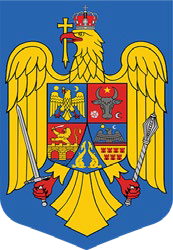 JUDEȚUL TULCEAPRIMĂRIA COMUNEI C.A. ROSETTIREGISTRATURĂ GENERALĂ:NR .......................... / DATA .....................................C E R E R EPENTRU EMITERE NOMENCLATURĂ STRADALĂDOMNULE PRIMAR,Subsemnatul(a) 	,domiciliat în ………………………………, str. …….…………………………………….., nr………., bl……….., sc……, ap………, județul (sector)……………………………...Vă rog să-mi eliberați o adeverință prin care să mi se confirme că imobilul înscris în C.F. cu nr. cadastral …………………………….. din tarlaua …………., parcela ………………., lotul	se găseșteîn str. ………………………………………………………. nr. ……, sat ………………….., comuna C.A. Rosetti.Anexez:copie extras C.F. (nu mai vechi de 6 luni)dovada achitării taxecopie C.I.Data ................................	Semnătura ......................................